
составьте с ребёнком рассказ по схеме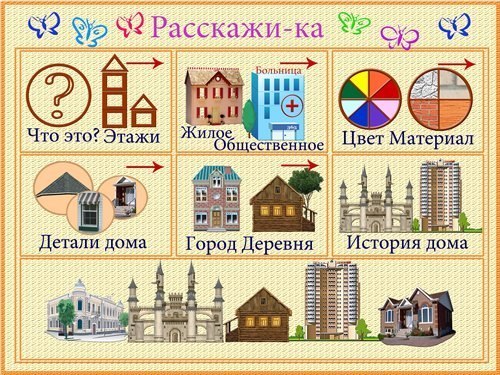 
Дидактическая игра «Назови, какой дом»Цель: упражнять в образовании сложных слов.Дом – одноэтажный, трехэтажный … многоэтажный.Дидактическая игра «Измени слово»Цель: упражнять в падежном и предложном согласовании.Изменить слово «окно» в контексте предложения.В доме большое … . В доме нет … . Я подошел к … . Я мечтаю о большом … . У меня растут цветы под … .